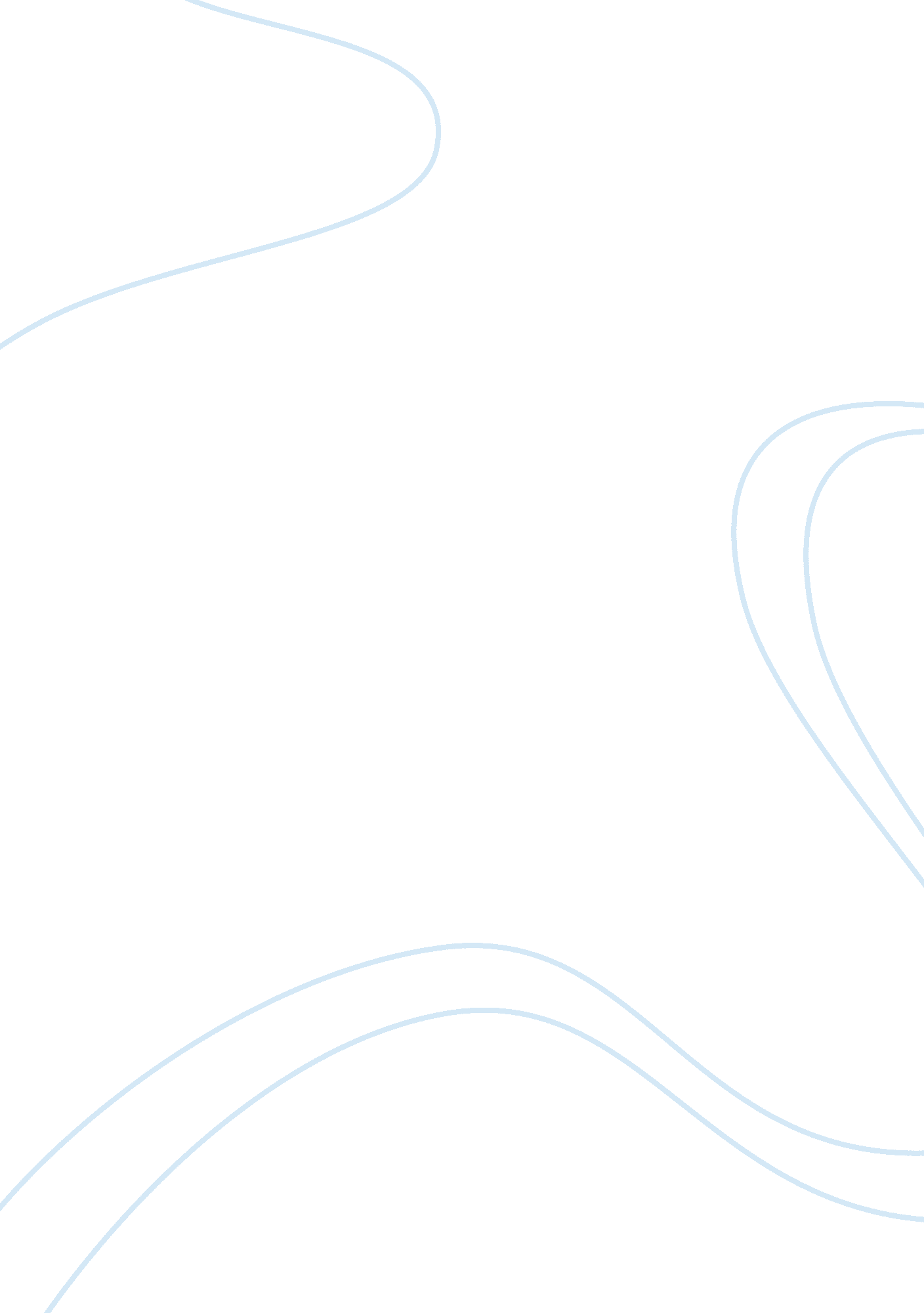 Everything happens for a reasonLife, Friendship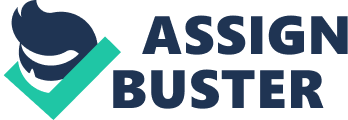 Everything Happens for a Reason Leslie Torres English 121 Ms. Rankin November 7, 2012 Have you ever heard of “ things happen for a reason"? Well I am a firm believer of this quote. I feel like if I didn’t make the choices I did in the past I wouldn’t be here where I am today. Back when I was in high school I made some unwise decisions that caused me to get kicked out of school and be on home studies. Everyone who I thought were my friends never cared to give me a call a text or even send me an email to see how things were going for me. I did meet new friends while I was on home studies but they were on a different road than what I wanted to take. They were a bad influence but I learned my lesson already. But I did have a friend from high school that called me every day and messaged me and would still want to hang out with me. Sergio became my best friend, whenever I had a problem or was getting stressed he was my go to person always listened though he never really gave me advice unless I asked him too and that’s what some people need sometimes, is just someone to listen and to not scold them for the mistakes that they have committed. Although he did admit to me that he was disappointed in my choices that caused my expulsion. As the year was almost over I had the opportunity to stay on home studies and graduate a year earlier or go back to high school at that time I just missed being social with people I wasn’t thinking the advantages I would have if I had graduated a year earlier. As I went back to school I met up with Sergio and he should me where my classes would be because I had already forgotten where the rooms were located at. The friends I once had close relations ships before my expulsions had now became strangers to me. So I didn’t bother catching up with them since it seemed that I lost in what they have been doing for the past year. In December he asked me out I was hesitant because we had such a good relationship as friends I was scared that if it didn’t work out then maybe if we were to break up I knew that our relationship wouldn’t be the same. But I took the chance especially because I was always so comfortable with him I was never shy around him and we were such goof balls that there was never a time when we didn’t laugh our lungs out. After a year or so I saw myself really falling in love with him and by then we had been talking about moving in getting married and even having kids. We did end up moving in and having a kid but just not in the order we had talked about it. First I got pregnant and had my daughter on December 16 of 2011. After my daughter’s birth I had a complication with the epidural that had my left leg paralyzed for almost 3 months. I wasn’t able to hold my own weight while standing unless I had some kind of support either Sergio holding on to me or me using a walker to go use the bathroom. I was very emotional especially after having a baby and not being able to care of your newborn child stressed me out quite a bit. But Sergio was always there helping up and down the stairs to my mom’s apartment in and out the car from going to my doctor’s appointment, and even helping me get in and out the shower. And things like that make me feel grateful that he was the one there and that he was the father of my child. I had to guide him and show him how to take care of our daughter but once he got the hang of it he didn’t need my help so much. He was there to support me financially and emotionally. He was always there to catch if I were to fall, literally. If I wasn’t to have kept in touch with him when I was on home studies and become such good friends we wouldn’t be together. If he wasn’t there when I went through what I did after the birth with my daughter I don’t know how I would have done it without the support and love he gave me. So everything did happen for a reason as god wanted it to be. 